1. Educational stage and class:• primary school - grade VII2. Subject:•Polish language3. Topic of the course:Independent and indirect speech. 4.Duration of classes:45min5. General purpose of the lesson:Familiarizing students with independent and indirect speech.6. Detailed objectives of the classes:• The student distinguishes between indirect and indirect speech.• The student transforms indirect speech into independent speech and vice versa.• The student uses appropriate punctuation marks in statements written in indirect speech.7. Methods and forms of work:- work remotely using Teams,-  individual work,- work with the LearningApps platform,- work with the e-textbooks platform,- work with the PisuPisu platform.8. Teaching aids:- textbook and exercises "NEW Words to start!" for the VII class- LearningApps materials- e-textbooks platform exercises- test from the PisuPisu platform.9. Technology requirements:You need a computer or smartphone with internet access to conduct the lessons.10. Course of classes:Activity No. 1Topic: IntroductionDuration: 7 minutesActivity description: The teacher asks two students to conduct a dialogue with each other on a selected topic, e.g. a failed postcard or a conversation with a parent about vacation plans. The third student reports on this conversation.Activity No. 2Topic: Reflection.Duration: 3 minutesActivity description:- discussion of the introductory exercise, what differences do students see in the two types of conveying the same content,- what we already know about recording the dialogue, inserting a quote into the text,- writing the topic and purpose of the lesson. Activity No. 3Topic: New message.Duration: 15 minutesActivity description:- Students read from the textbook a new message on independent and indirect speech (p. 174). The teacher explains the doubts and, together with the students, analyzes the methods of recording independent speech.- Note entry in a notebook.- The teacher, using the information contained in the textbook on p. 176, explains how to transform independent and indirect speech, and pays attention to the punctuation of the records.Activity No. 4Topic: Using the acquired knowledge in practiceDuration: Twenty minutesActivity description:- We use new knowledge in practice and perform the task orally. 1, 2 p. 175 from the textbook- The students perform activity 5 on page 176 of the textbook. They read their suggestions.- On the LearningApps platform, we do exercises with indirect and independent speech (learningapps.org)- From the e-textbooks platform, students perform exercises 1 and 2 Talking about speaking (epodreczniki.pl)- On the PisuPisu platform, we perform the CLASS 8 test: Independent and indirect speech - test 2 (pisupisu.pl)Summary of the classes. 13. Method of evaluation of classes:Evaluation survey sent to students using Teamshttps://forms.office.com/Pages/ShareFormPage.aspx?id=rwmZZBs8ZkO0j8odFyRhLjrnF3WVfsBKvFvylVQ70kdUQVY5QVU0WlREWlU5RjdRUEVOQkw0OUw4UC4u&sharetoken=NaeCtF9JiNipubFXycse 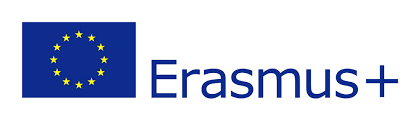 Smart school for smart age Lesson-   Polish language -  Independent and indirect speech primary school - grade VII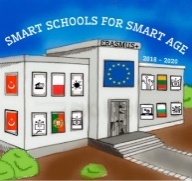 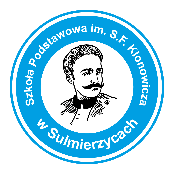 